Кто кем былДопиши второе слово по аналогии. Пример: Птица – птенцомЛягушка  - ____________________________Собака - ___________________________Овца - _______________________________Лошадь - ____________________________Рыба - _____________________________Бабочка - _____________________________Корова - _____________________________Соедини половинки словСоедини с помощью стрелочек половинки слов так, чтобы получились целые слова.кош			ба						кук			логро			ка						чай			кары			за						крес			лашу			ка						зе			никкеп			ба						лож			браНарисуй по клеточкамНарисуй по клеточкам такого же жирафа.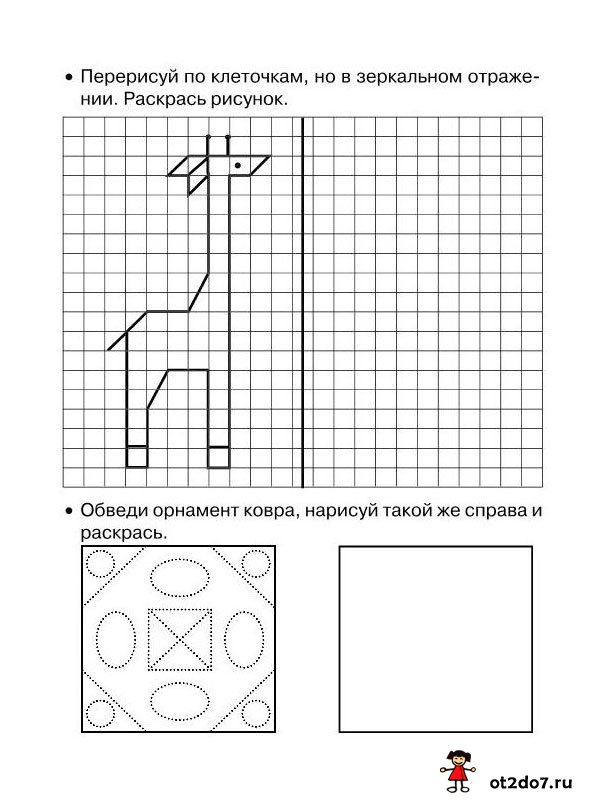 